                 Szkoła Podstawowa nr 2 im. 6 Brygady Powietrznodesantowej gen S. Sosabowskiego w Proszowicach.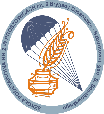 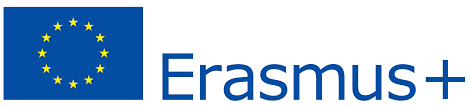 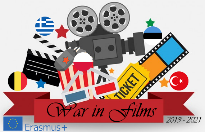                                                           Progamme of the visit16 Feb Sunday12.45 Turkish group and one Belgian teacher will be taken from the airport, we will go to the centre to meet the Belgian group which arrives at 14.00 , from there we will go to Proszowice to meet your host families and for dinner together. 20.35 Estonian group a van will take you from the airport to the hotel 21.25 Greek group a van will take you from the airport to the hotel 17 Feb Monday8.30 Hotel group will be taken by a minibus to school in Proszowice 9.00 Families group will go to school at 9.00 9.00 – 9.30 integration classes 9.30  pp presentations on schools and regions 10.30 coffee break11.00  War film presentations by each school, discussion, opinions (0,5h each school)14.00 lunch  at school15.00 Lecture on wartime in Poland – IPN history teacher16.30 Creative art classes – “War time in pictures” students work in international groups to create a story/a letter on basis on visual material they are given. Then present it to the others18.00 integration activities – folk dances (please be ready to present one dance and to teach others you traditional dance, have music on the pen-drive)19.00 dinner together – pizza and cakes made by parents, soft drinks21.00 hotel group is taken to the hotel by minibus, families group is taken to host families 18 Feb Tuesday7.30 Families group meets by the school, we go by bus to the hotel to pick up the hotel group and all together, we go to the centre of Cracow to visit the Jewish Quarter10.30 we leave Cracow and go to Auschwitz 12.30 lunch on the way14.00 -16.30 visit at the Holocaust museum in Auschwitz and Birkenau17.00 we leave the museum and go back to Cracow 19.30 we leave the hotel group in the hotel (dinner at the hotel )and the others go to Proszowice 20.00 going to host families for dinner  Szkoła Podstawowa nr 2 im. 6 Brygady Powietrznodesantowej gen S. Sosabowskiego w Proszowicach.19 Feb Wednesday 8.15 hotel group will be taken from the hotel and driven to Proszowice9.00 families group - meeting at school 9.15 drama classes – acting activities, exercises, presenting the scenes from our “set” films 14.00 lunch in Proszowice 15.00 Working class: Reflection on Holocaust. Presenations and opinions18.00 Salt mine in Bochnia cultural visit20.30 go back to Proszowice dinner at host families 20 Feb Thursday 8.00  Families group gather at school and we go to Cracow to pick the hotel group8.45 Hotel group is taken from the hotel and we go to visit the Military Base of 6 Airborne Brigade, workshops with army men “What it takes to be a soldier – how to be a patriot in the peace times”12.00 visiting Cracow: Wawel Castle, Cathedral and the Bell Tower 13.30 lunch at McDonalds 14.30 visiting Cracow St Mary’s Church and shopping19.00 return to Hotel by bus (dinner at the hotel) OR you can stay longer, have dinner in the centre of Cracow and come back to the hotel by tram. 20.00 students staying at host families return for dinner at host families 21 Feb Friday5.00 Hotel group will be taken by the bus (packed breakfast will be ready waiting for you) 5.00 Host families will be taken to the bus, which will pick us up on the way10.00 the 1st group of 20 people visit Film Studio / the second group walks in the Łazienki Park and has  lunch  12.00 the 2nd group of 20 people visit Film Studio / the first  group walks in the Łazienki Park and has  lunch  14.40 the 1st group of 20 people visit the Museum of Warsaw Uprising with workshops (2h)  15.00 the 2nd group of 20 people visit the Museum of Warsaw Uprising with workshops (2h) 17.30 leaving Warsaw, we stop on the way at the shopping mall for a meal at fast food court 22.00 come back to the hotel / host families 22 Feb SaturdayDeparture day